                           NETAJI SUBHASH CHANDRA BOSE MEDICAL COLLEGE JABALPUR                                    Prospectus 2022-23                                Bachelor of Audiology and Speech Language Pathology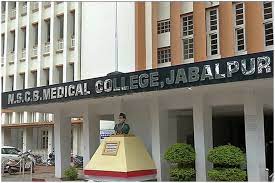                              Bachelor of Audiology and Speech Language Pathology (B.ASLP)                                              (Affiliated to MPMSU & Recognized by RCI)Duration of the Programme: Four years (6 semesters plus 10 month internship 7th& 8th  semester ) Total number of Seats: 20 Audiology and Speech Language Pathology is an upcoming field in allied health sciences The Speech Language Pathologists and Audiologists are in demand as there are very few colleges in India that provide the educational facilities  in this field. The undergraduate students of B.ASLP learn  about the normal aspects and disorders of speech, language and heating. The students are trained in evaluation, diagnosis treatment and management of communication disorders. The training includes theoretical and practical aspects, with focus on clinical teaching- learning. The students get hands-on experience in dealing with clients under the supervision of qualified staff.AUDIOLOGY is a branch of science that deals with hearing and hearing related disorders. Students of Audiology are educated  regarding the anatomy and physiology of the normal and abnormal auditory system. They are trained in identification & differential diagnosis of auditory disorder. These include disorders of the middle ear, inner car, auditory  nerve and the central auditory nervous system. With training they develop expertise in audiological  rehabilitation, like recommendation of amplification devices including hearing aids and cochlear implants. They also learn the management of individuals with special needs such as those with tinnitus and auditory processing disorders.SPEECH AND LANGUAGE PATHOLOGY deals with the normal and abnormal aspects of voice, speech and langunge  Students of Speech Language Pathology are trained in diagnosis, differential diagnosis and management of speech and language disorders, which includes voice disorders, misarticulation, stuttering, speech and language problems associated with hearing impairment, metal retardation, cerebral palsy, cleft palate, autism, laryngectomy, stroke/paralysis, and learning disorders.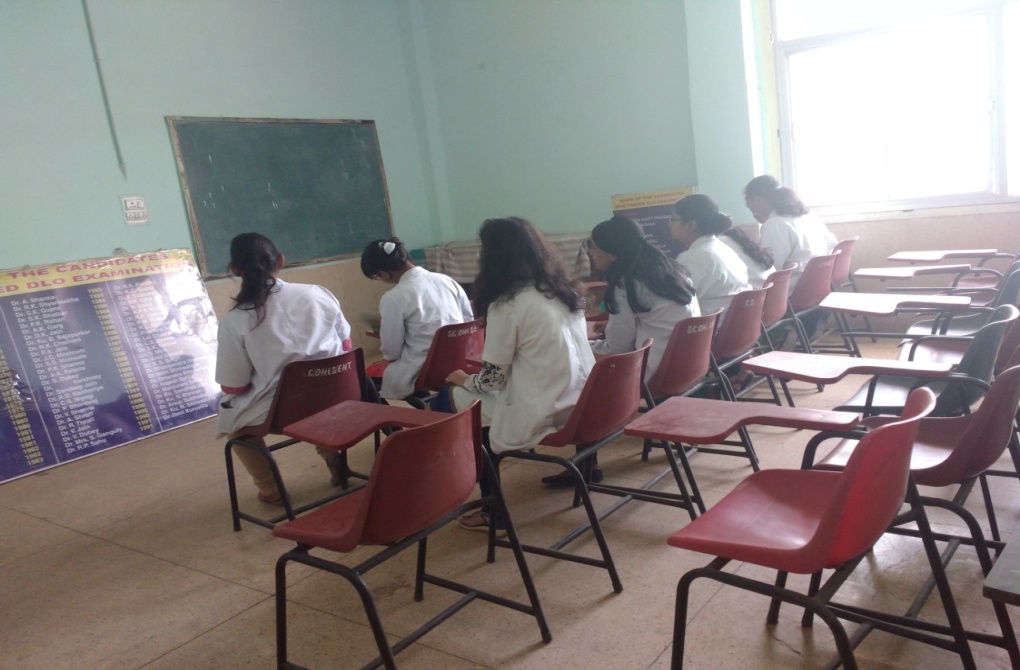 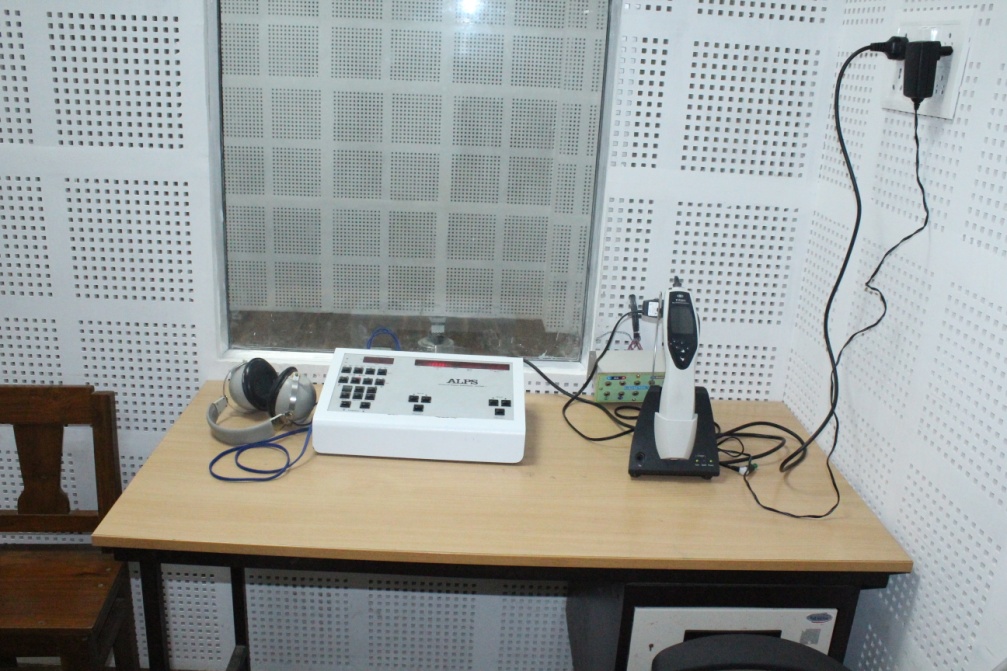 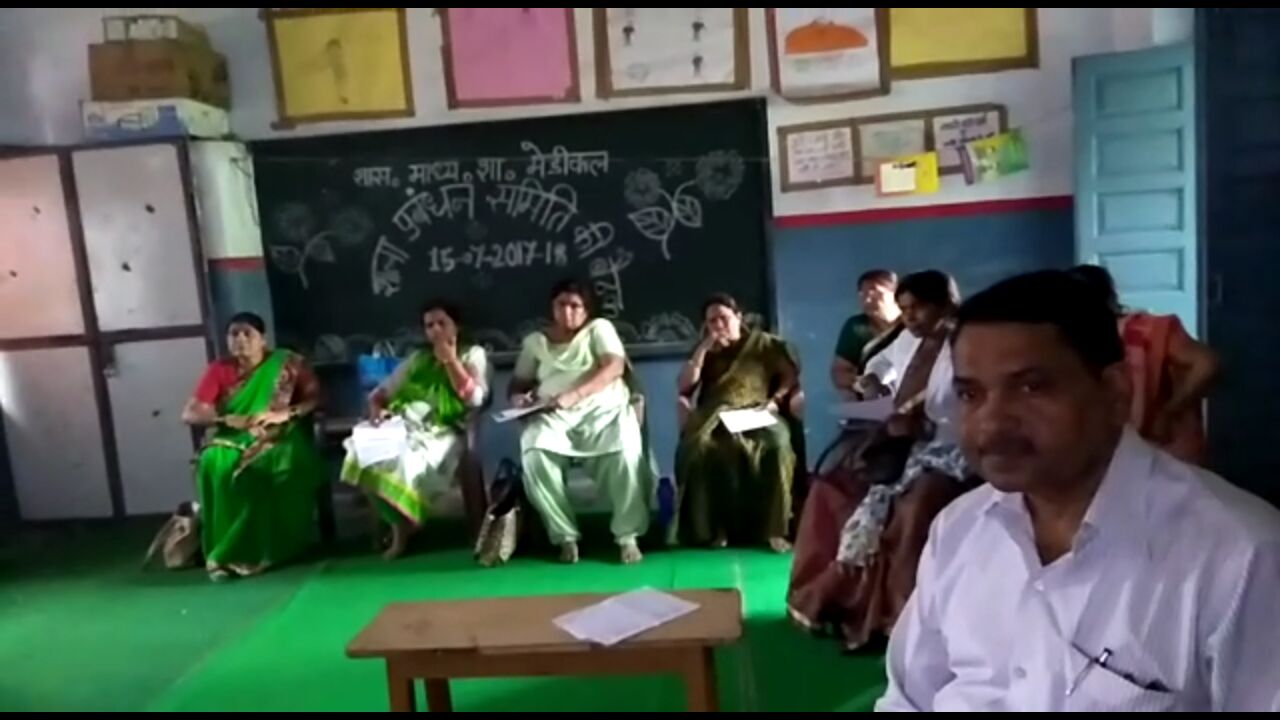 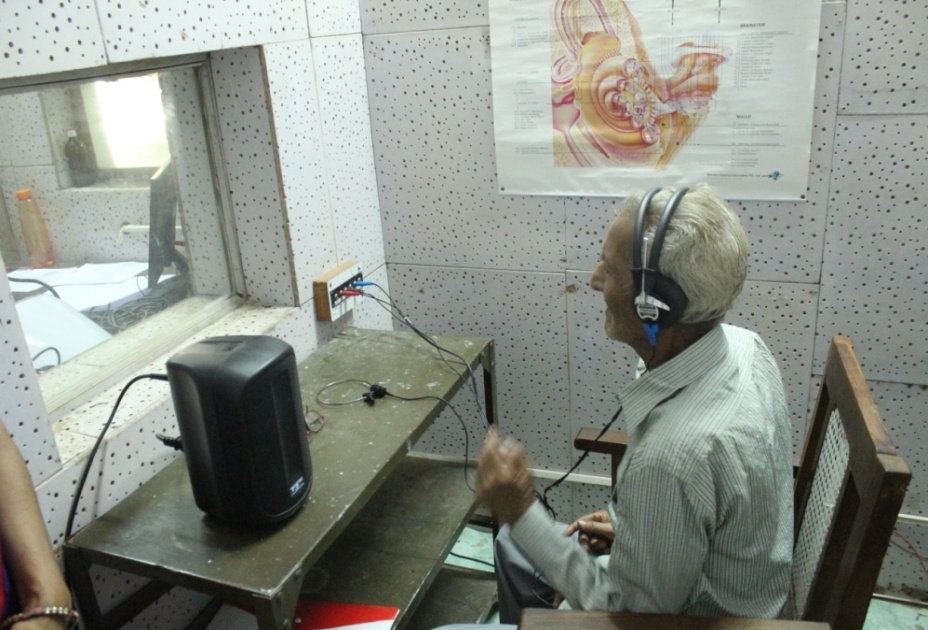 1.0 NomenclatureAs per UGC Notification of 2014, the nomenclature of the program shall be Bachelor in Audiology and Speech-language Pathology B ASLP is the short form.2.0 Objectives of the B.ASLP programThe objectives of the B.ASLP program are to equip the students with knowledge and skills to Function as audiologists and speech-language pathologists in different work setting Understand concepts in speech, language, communication, hearing and disabilityScreen, evaluate, diagnose and assess the severity of different disorders related to speech, language, swallowing and hearing. Manage speech, language, swallowing and hearing disorders across life span. Counsel persons with disorders of communication and their family members.Rehabilitate persons with speech, language, swallowing and hearing disorders. Prevent speech, language, swallowing and hearing disorders.Liaise with professionals in allied fields and other stake holders.Implement public awareness and education program.Undertake advocacy measures on behalf of and for persons with speech language and hearing disorders.ACTIVITIES OF THE COLLEGEACADEMIC ACTIVITIES The college conducts a bachelors program, Bachelors in Audiology and Speech Language Pathology (B.ASLP), a four years course. The course is recognized by the Rehabilitation Council of India (RCI). The college boasts of good infrastructure and the teaching is undertaken by qualified faculty who give a good academic and practical orientation of the subject to the students. Guest lectures by experts in the field are arranged whenever required. The college has a well equipped library with books and scientific journals required for the course.CLINICAL ACTIVITIESThe college is equipped with technology and services of qualified professionals for diagnosis and management of individuals with communication disorders. The faculty and students of the college carry out speech, language and hearing evaluations at the Department  of ENT. The other clinical activities  include hearing screening for newborns/ infants and bedside screening for identifying neurogenic  speech & language disorder (such as aphasia, dysarthria, dysphagia  apraxia) Speech, language and hearing screening camps are conducted at school and in the rural areas around Jabalpur.CLINICAL SERVICES AVAILABLE AT THE COLLEGEAUDIOLOGYAssessment and differential diagnosis of auditory disorders, which includes facilities  such as pure-tone audiometry, speech audiometry, Immitance evaluation, recording of auditory brainstem responses (ABR) and Otoacoustic emissions (OAEs).Selection of candidates for cochlear implants and post cochlear implant rehabilitation.Tinnitus assessment and management. Assessment and management of vestibular dysfunction. Newborn screening programmeSPEECH LANGUAGE PATHOLOGYAssessment and Management for individuals withVoice problems StutteringArticulation problems Hearing impairmentMental retardationCerebral palsy Cleft lip and palate Autism and other pervasive developmental disordersNeurogenic problems, such as aphasia, Learning disability, dysarthriaDysphagiaSCOPE OF BASLPPlenty of opportunities are available for Audiologists and Speech Language Pathologists, both in India and overseas After completing the bachelors program, the students may pursue their education to obtain postgraduate degree or start working. Those with academic and research interests may continue their education to obtain a doctorate in the field.Job opportunities are available for Audiologists and Speech Language Pathologists in the following set upsAcademic UniversitiesMedical Hospitals/Clinics (General hospitals, Ear Nose Throat, Paediatric or Neurology clinics)Special Schools for children with hearing impairment, mental retardation, cerebral palsy, autism, learning disability or others Normal schoolsHearing aid/ cochlear implant industries.Hearing conservation program in industriesCalendar of Events for BASLP Academic Programme 2022-23 (Tentative)3.0 Duration of the program .a) The program shall be of 4 academic years including 1 year of internship and should be completed within six years from the date of admission. b) An academic year consists of two semesters, and each semester shall extend over a minimum period of sixteen weeks excluding examination days.c) There shall be examinations at the end of each semester. There shall be a vacation of minimum 1 week after the examinations at the end of odd semesters and 1 week after the examinations at the end of even semesters.d) Number of working days in a semester shall not be more than 100 days.Admission Eligibility1. Admission to B.ASLP is open to candidates who have passed the 2-year Pre-University examination conducted by the Pre- University Board of the State of Madhya Pradesh or any other examination (10+2)  considered  as equivalent to this . 2. Candidates must have obtained a minimum of 50% (45% for SC/ST) in the PCM/B group or combinations in 12th class.3. In case of two candidates having same percentage in 10+2, preference will be given to person having more marks in biology followed by chemistry then physics.4. In case of two person having equal percentage in 12" class, then the person with biology will be preferred then person with mathematics.5. If percentage in same for all the subjects of two students, then the student elder in age will be prefed.5.0 Program StructureTime structure of the program shall be as follows:16 weeks  / Semester                                16 weeks5 days/ week                                               80 Days7 hours/ day                                                560hours per semester Semester 1                               Theory                          6 paper ×60 hours                  360 hours                                                   Clinicals                                                                     200 hoursSemester 2                                Theory                         4 papers × 60 hours               240 hours                                                    Practical                                                                    320 hoursSemester 3                                 Theory                         4 Papers×60 hours                240 hours                                                    Clinicals                                                                    320 hoursSemester 4                                 Theory                         4 Papers×60 hours               240hours                                                     Clinicals                                                                   320 hours  Semester 5                                 Theory                         4 Papers×60 hours                 240 hours                                                     Clinicals                                                                   320 hours    Semester 6                                 Theory                         4 Papers×60 hours                 240 hours                                                     Clinicals                                                                   320 hours    Theory                                360+(240×5)                                               1560 hoursClinicals                              200+320+(320×4)                                      1800 hoursInternship                      18 weeks per semester                             36 weeks 5 days/week        1800 days                                          7 hours /day                                                    1260 hours   Total 6 semesters          560 hours × 6 semester                                   3360 hours Internship                     630 hours ×2 semester                                     1260 hoursTotal                                   Theory                                                        1560 hours  Total                                  clniicals                                                        3060 hours Grand Total                                                                                                 4620 hours        6.0 Attendance  a) Minimum attendance shall be as stipulated by the respective University where the students  are studying However, attendance shall not be less than 80% in theory and  90% in Clinical/ Practical's in each semester to be eligible to appear for examination at the end of each semester b) Candidates who cannot appear for the examination for want of attendance will be declared as failed and will have to repeat the particular semester to be eligible to appear for exams subsequently. c) Condonation of shortage of attendance in genuine cases shall be from the Vice-Chancellor of the respective University where the candidates are studying.7.0 Examination Pattern 8.0 Criteria for passingThe student is required to obtain a minimum of 50% in each of the theory papers, internal assessment, practical and clinical exams for a pa Students will not be able to appear for University theory exam if they do not pass in their practical, internal assessment or clinical component Students will have to pass the clinical examination of the given semester to proceed to the next semester.8.1 Carry-over of papersa) Each paper should be successfully completed within 3 attempts including the first one.b) Students can start internship after the 6nsemester exams. However, students who fail in their clinical exam of 6 semester will have to discontinue internship. The candidates are permitted to carry over the theory courses until the end of the program.9.0 Clinical internshipAll candidates shall complete a clinical internship of one academic year (10 months) after the 6th semester. The rules and regulations of clinical internship shall be as inGuidelines for implementation of Clinical Internship of B.ASLP program with effect from the academic session 2020-21Objectives of the clinical internship are to: a) Facilitate transition from academic training to independent clinical responsibilityb) Provide additional inputs to attain and maintain competence in the clinical management of persons with communication disorders,c) Initiate group and individual action focusing on prevention/early identification and intervention in individuals with speech, hearing and language impairments at the level of the individual, family and community, and d) Provide training to understand professional responsibilities and ethical practices includingi) Rights and dignity of patients.ii) Consultation and referral to other professionals. iii) Conduct and professional obligations to peers/patients/families and the community at large.Guidelines1) Internship is mandatory2) Duration: One academic year (10 months) split in to two semesters (VII & VIII). 3) Eligibility: Internship will start immediately after the candidate completes the academic and clinical training till the 6th semester. Students can start internship after the 6th semester exams. However, students who fail in their clinical exam of 6th semester will have to discontinue internship.4) structure and duration of posting          a) The respective parent institutions shall decide on the institutions where their        students will be posted for internship. However, students can be posted for internship only at those institutions approved by the Rehabilitation Council of India.b) Students will do internship at their parent institute for one semester and at an institute(s) outside the parent institute for one semester Internship can be done at institutes like hospitals, special educational centers /schools , centers  where clinical facilities for management of ASD, cochlear implantation, AVT etc. Are available, centres which undertake empowering of mothers, centers for CP, and centers for  LD, etc. Attempts must be made to provide clinical training to students in a variety of set ups. c) It shall be mandatory to provide additional clinical training to students in such areas as management of neurologically afflicted persons, prevention and earlyintervention programs, community based rehabilitation, occupational health programs, structural abnormalities related to speech and hearing, etc.5) Mode of supervision during internship: Supervision should generally be provided by a Speech-language Pathologist and Audiologist. However, in institute/centers where this is not feasible, supervision can be done by a specialist from an allied area likeOtolaryngology, Neurology, Mental  Health, Pediatrics, among others.6) Maintenance of records by students: Every student shall maintain records of the number of hours of clinical work in different areas and institutions. This should be certified by the head of the institution or his/her nominee where the student is undergoing internship.Examination PatternThe examination pattern and papers shall be as shown in the table below;                                                           OFFICE OF THE DEAN            NETAJI SUBHASH CHANDRA BOSE MEDICAL COLLEGE JABALPUR MADHYA PRADESH                                                   JABALPUR- 482003 (M.P.) INDIA                                Email- nscbmcjb@gmail.com  website – www.nscbmc.ac.in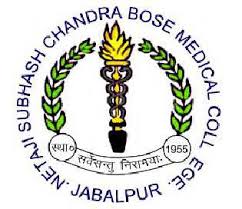 No............/2023                                                                             Jabalpur date: 13/02/2023                                                        BASLP ADMISSION NOTIFICATIONNetaji Subhash Chandra Bose Medical College hereby invited application for admission of BASLP course for the year 2022-23. Application form and other details of the course, seat category wise distribution, course fees etc. Will be available in college website-www.nscbmc.ac.in, interested candidate can fill the form between 15/02/2023 to 15/03/2023.RCI Approved CourseAll Disputes will be under Jabalpur Jurisdiction.                                                                                                                    DEAN                                                                                                  NSCB Medical college JabalpurSl. No.DetailsB.A.SLP1Issue of applications15-02-20232Last date for issue and receipt of applications15-03-20233Announcement of select list25-03-20234Counselling and admission30-03-2023No.Title of the paperPracticalIAExamTotalB 1.1Communication Science75100B 1.2Anatomy and Physiology of Speech and Hearing2575100B 1.3Clinical Psychology-2575100B 1.4Linguistics and Phonetics-2575100B 1.5Electronics and Acoustic-2575100B1.6Research Methods and Statistics-2575100B 2.1Neurology-2575100B 2.2Otolaryngology-2575100B 2.3Speech Language Pathology-2575100B 2.4Audiology-2575100B 2.5Practical (Speech Language Pathology)-2575100B 2.6Practical (Audiology)-2575100B 3.1Voice and Its Disorder252550100B 3.2Speech Sound Disorder252550100B 3.3Diagnostic Audiology-Behavioral Tests252550100B 3.4Amplifications Devices252550100B 3.5Clinicals in Speech Language Pathology252550100B 3.6Clinicals in Audiology252550100B 4.1Motor Speech Disorders in Children252550100No.Title of the paperPracticalIAExamTotalB 4.2Child Language Disorder252550100B 4.3Diagnostic Audiology Physiological test252550100B 4.4Implantable Hearing device252550100B 4.5Clinicals in Speech Language Pathology-2575100B 4.6Clinicals in Audiology-2575100B5.1Structural Anomalies & Speech Disorder252550100B 5.2Fluency and its Disorder252550100B 5.3Pediatric Audiology252550100B 5.4Aural Rehabilitation in Children252550100B 5.5Clinicals in Speech Language Pathology-2575100B5.6Clinicals in Audiology-2575100B6.1Motor Speech Disorders in adult252550100B 6.2Language disorder in adult252550100B 6.3Aural Rehabilitation in Adult252550100B 6.4Audiology in practice252550100B 6.5Clinicals in Speech Language Pathology-2575100B 6.6Clinicals in Audiology-2575100B 7.1Clinicals in speech language pathology--100100B 7.2Clinicals in Audiology--10010040090025003800SL.NOProgramsDurationNo. Of seatsMode of selectionEligibility CriteriaAge Limits  1.Bachelor of Audiology and Speech Language Pathology (B.ASLP)4 Years   20The eligible candidate will be called for verification of document based on it the selection will be carried out. As per M.P. government admission rules.1. Minimum 60% ( 55 % for SC/ST) marks to be secured in 12th class.2. Must studied at least 3 subjects in 12th class physics, Chemistry, Biology and Mathematics.   17 years- 25 years by 1st July 2023 (upper age limits).